CURRICULUM VITAEHAIDER ALI VILL+POST-SISHO WEST DIST-DARBHANGA, BIHAR-846005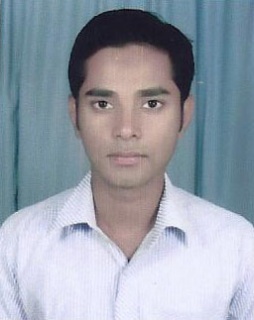 Mobile: +91-7907949991,+91-8083112405,E-Mail-haideralidbg321@gmail.comCAREER OBJECTIVEI am seeking a challenging assignment in organization that will utilize my knowledge and experience. My aim is to contribute to the objective of the organization and to grow with it. Having an experience in the fields of competition I can be sure of my commitments towards the Company which will end eavour far most in achieving goals and Intend to build a career with a leading Corporation of hi-tech environment with committed & dedicated peoplePROFESSIONAL SUMMARY⭬	3.5+ years’ experience in 3Ds Max, V-Ray & Auto CAD⭬	Working experience in 2D, 3D & Isometric Design & Drawing, knowledge in Auto CAD Draftsman.⭬	Could work as a key player even under pressure within a bounded time.⭬	Experience of supervising Construction sites and Furniture workshop.WORK EXPERIENCECurrent CompanyCompany Name: AMAZING INTERIOR, (DARBHANGA)Position: 3D Interior and Exterior DesignerDuration: July-2013 to January-2015Roles & Responsibility:⭬	Development of design and detailed drawings for site implementation and authorization.⭬	Prepare 3d view (in 3d Max, V Ray  Software) for owner’s approval.⭬	Done other Responsibilities as Assigned.⭬	3D Visualization with Auto CAD, 3Ds Max and Photoshop.Previous CompanyCompany Name: NEW ASHIANA ENGINEERS & BUILDERS, (DARBHANGA)Position: DRAUGHTSMAN CIVIL AutoCAD & SITE VISITDuration: MARCH-2012 to May-2013Roles & Responsibility:⭬	Understand	the	project	requirements	and	develop	high	quality	designs accordingly.⭬	Develop design layouts for complex projects using Computer Aided Design (CAD) tools.⭬	Develop primary sketches and models for final selection of product designs.⭬	Preparing concept design and space planning.⭬	3D Visualization with Auto CAD, 3Ds Max and Photoshop.⭬	Preparing detailed drawings in Auto CAD and Interior 3D renderings⭬	Assist in choice of style and colour palette and selecting appropriate furniture, artwork and lighting.⭬	Interior and Exterior detailed drawings in Auto CAD.⭬	Prepared Auto CAD drawing by surveying the site⭬	Designed and supervised different types of interiors such as Office, Villas and Showrooms.⭬	Supervised commercial construction sites with over 20 employees⭬	Conducting quality control and maintaining logs, memos, and records.⭬	Providing schedules for workers, taking their daily attendance, and supervising their workStrength:⭬	Positive attitude, hardworking and ability to work under pressure⭬	Ability to reach goalsLeadership quality                                                ACADEMIC QUALIFICATION.⭬	12th from BSEB board Darbhanga in 2012 with an aggregate of 52%.⭬	10th from BSEB board Darbhanga in 2010 with an aggregate of 54%.TECHNICAL SKILL⭬	Diploma in Computer Application (D.C.A)⭬	Completed Course from CAD CENTER in the trade of Auto CAD&3Ds Max in the year 30/12/2014.⭬	Auto CAD 2007 and above⭬	Knowledge of 3Ds Max 2007 and above.⭬	Working knowledge of V-Ray, Google Sketch Up and Adobe Photoshop⭬	Microsoft Office-2007PERSONAL DETAILName	:	HAIDER ALIFather’s Name	:	Md AslamDate of Birth	:	12th Nov 1994Marital Status	:	Single Languages Known	:	English, Hindi, Nationality	:	IndianReligion	:	IslamInterest & Hobbies	:	Reading books, Playing Cricket, Watching TVPassport Details :Passport No. : L7755694Date of Issue : 11-March-2014 Date of Expiry : 01-March-2024 Place of Issue : Patna, IndiaDeclaration:I hereby declare that the information furnished above is true to the best of my knowledge.Place: Darbhanga (Bihar)	yours faithfully Date:HAIDER ALI